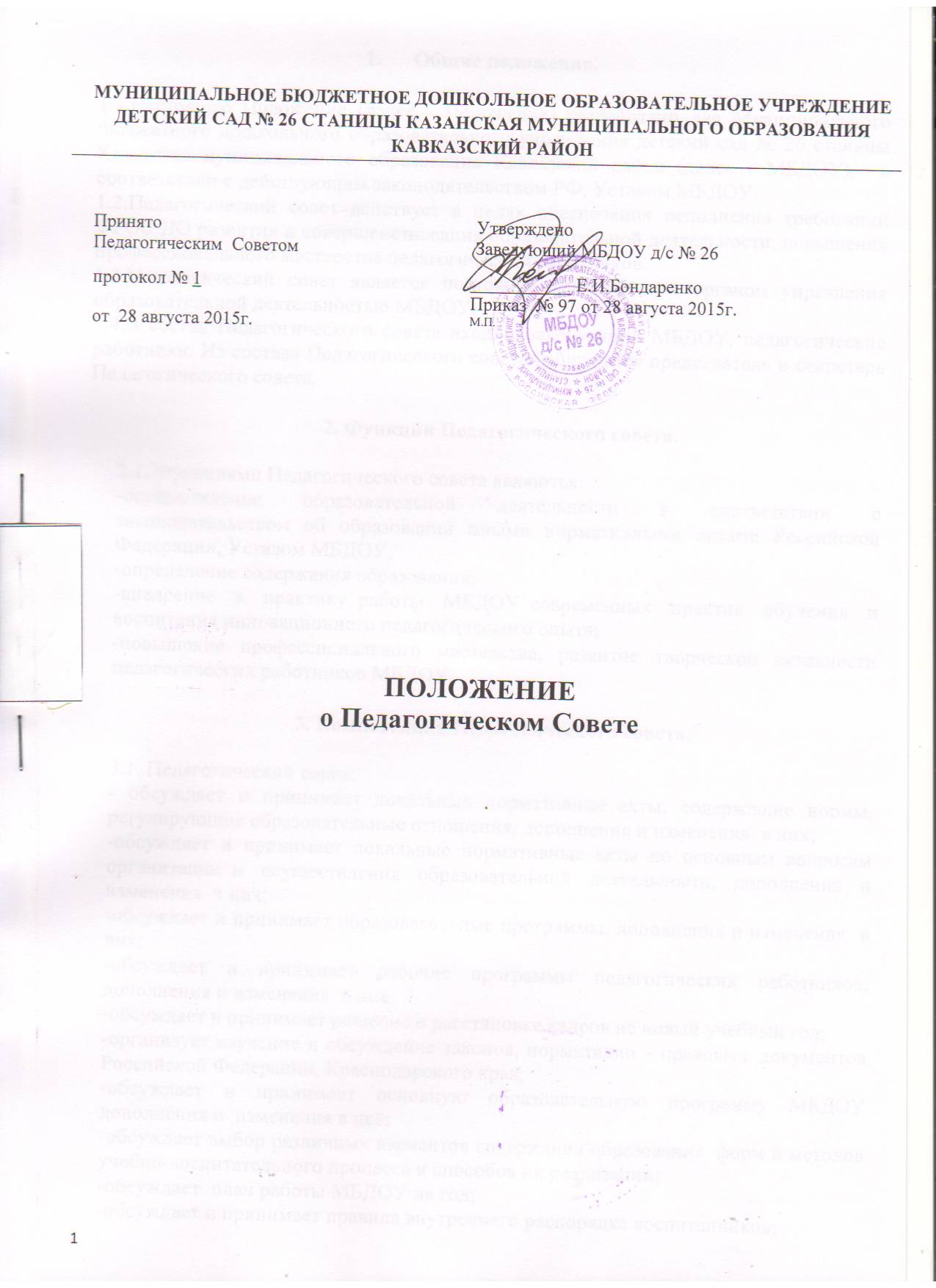 1.      Общие положения.1.1.Настоящее Положение (далее - Положение) разработано для Муниципального бюджетного дошкольного образовательного учреждения детский сад № 26 станицы Казанская муниципального образования Кавказский район (далее - МБДОУ),  в соответствии с действующим законодательством РФ, Уставом МБДОУ. 1.2.Педагогический совет действует  в целях обеспечения исполнения требований ФГОС ДО развития и совершенствования образовательной деятельности, повышения профессионального мастерства педагогических работников.1.3.Педагогический совет является постоянно действующим органом управления образовательной деятельностью МБДОУ.1.4.В состав Педагогического совета входят: заведующий МБДОУ, педагогические работники. Из состава Педагогического совета избираются председатель и секретарь Педагогического совета.2. Функции Педагогического совета.2.1. Функциями Педагогического совета являются:-осуществление образовательной деятельности в соответствии с законодательством об образовании иными нормативными актами Российской Федерации, Уставом МБДОУ;-определение содержания образования;-внедрение в практику  работы МБДОУ  современных практик обучения и воспитания инновационного педагогического опыта; -повышение профессионального мастерства, развитие творческой активности педагогических работников МБДОУ.3. Компетенция Педагогического совета.3.1. Педагогический совет:-обсуждает и принимает локальные нормативные  акты, содержащие нормы, регулирующие образовательные отношения, дополнения и изменения  в них;-обсуждает и принимает локальные нормативные акты по основным вопросам организации  и осуществления образовательной деятельности, дополнения и изменения  в них; -обсуждает и принимает образовательные программы, дополнения и изменения  в них;-обсуждает и принимает рабочие программы педагогических работников, дополнения и изменения  в них; -обсуждает и принимает решение о расстановке кадров на новый учебный год;-организует изучение и обсуждение законов, нормативно – правовых  документов Российской Федерации, Краснодарского края;-обсуждает и принимает основную образовательную программу МБДОУ дополнения и  изменения в неё;-обсуждает выбор различных вариантов содержания образования, форм и методов учебно-воспитательного процесса и способов их реализации; -обсуждает  план работы МБДОУ на год;-обсуждает и принимает правила внутреннего распорядка воспитанников;  -организует обсуждение (определение) списка учебных пособий, образовательных технологий и методик для использования при реализации образовательной программы;-организует выявление, обобщение, распространение и внедрение инновационного педагогического опыта;-рассматривает результаты освоения  обучающимися   образовательной программы в виде целевых ориентиров, представляющих собой  социально – нормативные  возрастные  характеристики  возможных достижений ребенка  на этапе завершения  уровня  дошкольного образования;-рассматривает результаты инновационной работы (по всем видам инноваций), использование и совершенствование  методов обучения и воспитания, образовательных технологий;-рассматривает информацию  педагогических работников по вопросам развития  у обучающихся познавательной активности, самостоятельности, инициативы, творческих способностей, формировании гражданской позиции, способности к труду и жизни в условиях  современного мира, формировании у обучающихся культуры  здорового  и безопасного образа жизни;-рассматривает вопросы  о создании необходимых условий для охраны  и укрепления  здоровья, организации питания обучающихся;-рассматривает результаты самообследования по состоянию на 1 августа текущего года;-рассматривает вопросы  об оказании помощи родителям (законным представителям) несовершеннолетних обучающихся в воспитании, охране и укреплении  их физического и психического здоровья, развитии индивидуальных  способностей и необходимой коррекции  нарушений их развития,  о содействии деятельности общественных объединений родителей (законных представителей) несовершеннолетних воспитанников;-рассматривает вопросы  об организации дополнительных образовательных услуг, в том числе платных дополнительных услуг;-обсуждает  научно – методическую работу, в том числе организацию и проведение научных и методических конференций, семинаров, открытых мероприятий, конкурсов педагогического мастерства; -рассматривает вопросы  о повышении квалификации  и переподготовки педагогических работников, развитии их творческих инициатив, повышении педагогическими работниками своего профессионального уровня;-обсуждает и принимает Положение о ведении официального сайта МБДОУ в сети «Интернет»;-заслушивает отчёты заведующего о создании условий для реализации образовательных программ;-иные  вопросы в соответствии с законодательством Российской Федерации.4. Организация управления Педагогическим советом.4.1.В работе Педагогического совета могут принимать участие:-медицинский персонал;-члены представительного органа работников МБДОУ;-члены Совета родителей (законных представителей) несовершеннолетних воспитанников;-родители (законные представители) несовершеннолетних воспитанников с  момента заключения договора об образовании между МБДОУ и родителями (законными представителями) несовершеннолетних воспитанников и до прекращения образовательных отношений;  4.2.Лица, приглашенные на Педагогический совет, пользуются правом совещательного голоса.4.3.Председателем Педагогического совета является заведующий МБДОУ который:- организует и контролирует выполнение решений Педагогического совета;- определяет повестку для Педагогического совета;- организует подготовку и проведение заседания Педагогического совета;- информирует педагогических работников, медицинский персонал, членов всех органов управления МБДОУ о предстоящем заседании не менее чем за 30 дней до его проведения;4.4.Педагогический совет избирает секретаря сроком на один учебный год;4.5.Педагогический совет работает по плану, составляющему часть годового плана работы МБДОУ.4.6.Педагогический совет созывается заведующим МБДОУ по мере необходимости, не реже одного раза в квартал. Внеочередные заседания Педагогического совета проводятся по требованию не менее 1/3 педагогических работников. 4.7.Решение  Педагогического совета считаются правомочными, если на его заседании присутствовало не менее 2/3 членов и за него проголосовало более половины присутствующих членов. При равном количестве голосов решающим голосом является голос председателя Педагогического совета.4.8.Решения, принятые на Педагогическом совете и не противоречащие законодательству Российской Федерации, Уставу МБДОУ, являются обязательными для исполнения всеми членами Педагогического совета.4.9.Решения выполняют в установленные сроки ответственные лица, указанные в протоколе заседания Педагогического совета.Результаты работы по выполнению решений принятых на Педагогическом совете, сообщаются членам и участникам (приглашенным) Педагогического совета на следующем заседании.4.10.Заведующий в случае несогласия с решением  Педагогического совета, приостанавливает выполнение решения, извещает об этом Учредителя, представители которого рассматривают в установленный Учредителем срок такое заявление при участии заинтересованных сторон, знакомятся с мотивированным мнением большинства членов Педагогического совета и выносят окончательное решение по спорному вопросу.5. Права и ответственность Педагогического совета.5.1 Педагогический совет имеет право:-участвовать в управлении МБДОУ;-выходить с предложениями и заявлениями на Учредителя в органы муниципальной и государственной власти, в общественные организации;-взаимодействовать с другими органами управления МБДОУ, общественными организациями, учреждениями.5.2.Каждый член Педагогического совета, а также участник (приглашенный) педагогического совета имеет право:-потребовать обсуждения Педагогическим советом любого вопроса, касающегося образовательной деятельности МБДОУ, если его предложения поддержат не менее одной трети членов Педагогического совета;-при несогласии с решением Педагогического совета высказывать свое мотивированное мнение, которое должно быть занесено в протокол.5.3.Педагогический совет несет ответственность:-за выполнение, выполнение не в полном объеме или невыполнении закрепленных за ним задач и функций;-за соответствие принимаемых решений законодательству Российской Федерации, нормативно – правовым актам.6. Делопроизводство6.1.Заседания Педагогического совета оформляются протоколом. В протоколе фиксируется ход обсуждения вопросов, выносимых на Педагогический совет, предложения и замечания членов, приглашенных лиц. Протоколы подписываются председателем и секретарем Педагогического совета.6.2.Нумерация протоколов ведется от начала учебного года.6.3.Протоколы, книга регистрации протоколов Педагогического совета хранится в МБДОУ 3 года.6.4. Протоколы Педагогического совета за каждый учебный год нумеруется постранично, прошнуровывается, скрепляется подписью заведующего и печатью.7. Заключительные  положения.       7.1. В настоящее Положение по мере необходимости, выхода указаний, рекомендаций вышестоящих органов могут вноситься изменения и дополнения, которые принимаются Педагогическим советом и утверждаются заведующим МБДОУ.      7.2.Срок действия настоящего Положения не ограничен. Положение действует до принятия нового.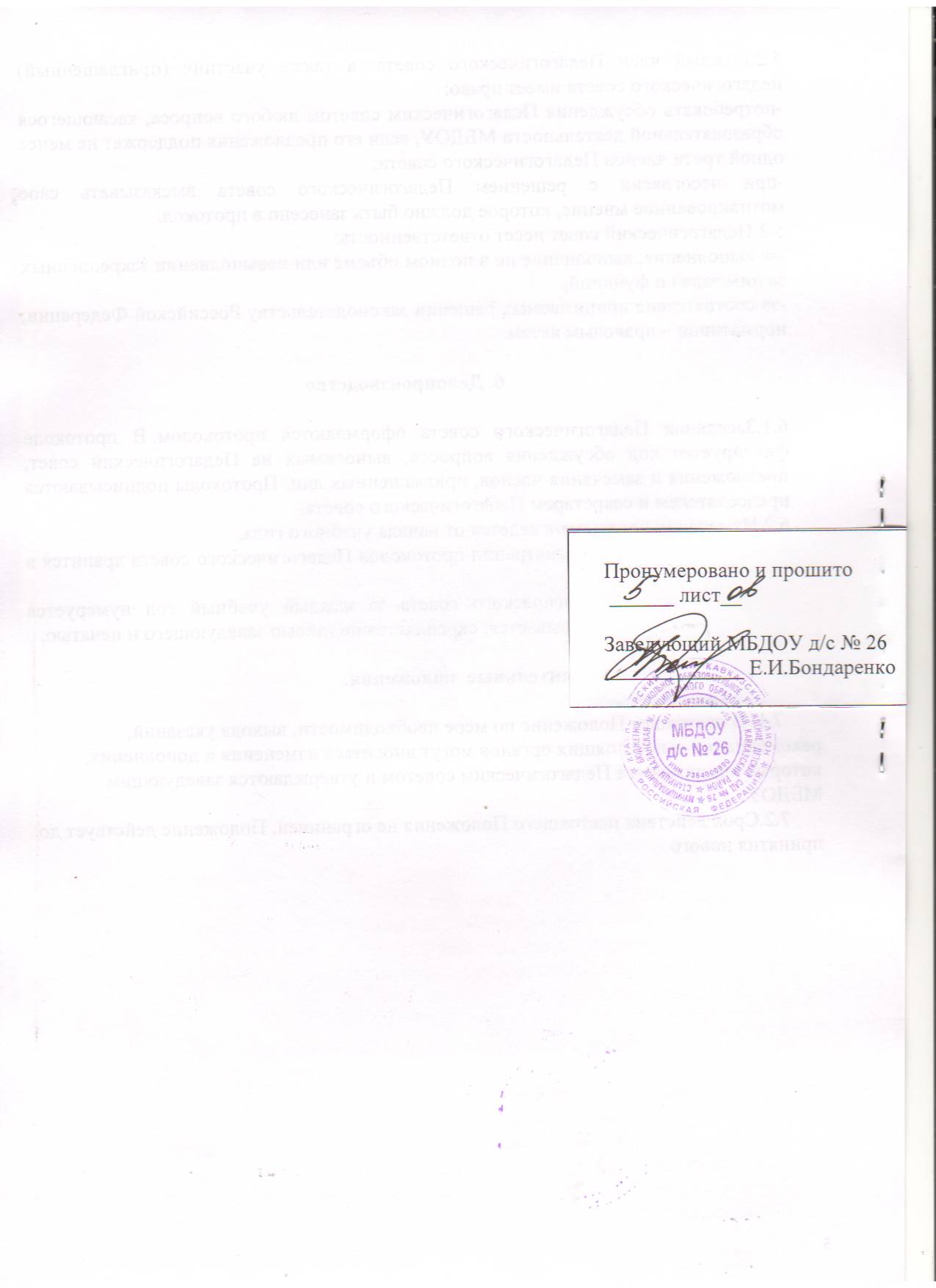 